Ronerry L. Dela Cruz					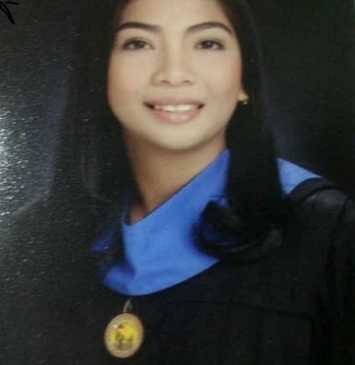 Click to send CV No & get contact details of candidate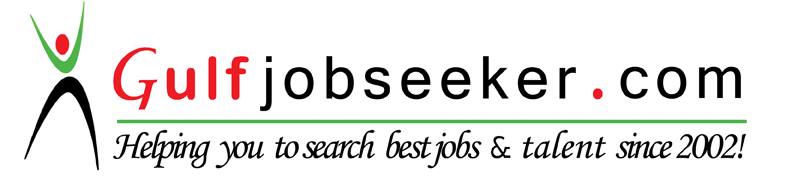 CV NO: 1839270OBJECTIVE: To obtain a position that will enable me to use my strong organizational skills, educational background and ability to work well with people.WORK EXPERIENCECompany: Arellano University - Jose Abad Santos CampusPosition: MAPEH Teacher (Grade 9)Values Teacher (Grade 7)		Volleyball CoachInclusive: June 2014- March 2015Job description:Encourages students to participate in physical activity even outside of the Physical Education (PE) classMotivates children to be active in sports activities of the school and other activities of the communityServes as role model or lead by example in terms of physical fitness and attitude.Plans and leads school’s activities and programs in physical fitness programsCoordinates with other teachers to promote opportunities of physical activity in the school and communityProvides training and resources or serve as resource person to classroom teachersAssists in supervising and coaching the school’s volleyball teamProvides other engaging activities to the studentsSits on school committeesAssists the school administration with other school activities, events, and campaignsCompany: MC Cormick Philippines (META Corporation)Position: Brand AmbassadorInclusive: October 2015 - March 2016Job description:• Study the company’s marketing goals and objectives and organize trade initiatives
• Plan and implement awareness creating programs to reach out to potential customers
• Indulge in outreach programs to involve existing customers into the company’s offerings
• Work with the sales and marketing departments to understand the company’s goals and missions
• Develop marketing ideas and record and maintain client preferences
• Represent company and its products and services to the media and customers in a positive manner
• Relay customer feedback to the company in anticipation of improving products and services
• Generate ideas to maximize sales to achieve or exceed sales goals
• Develop and maintain strong communication with buying offices and customers
• Conduct product training and handle inventory preparation initiatives
• Assist in creating and installing marketing displays and ensuring that brand advertising material is placed in a strategic manner
• Act as the face of the company at seminars, media screenings and marketing conferences
• Monitor brand movement, pricing and distribution penetration
• Build and sustain business relationships with key accounts within assigned areas
• Organize events such as consumer sampling, concerts, after-parties and movie premiersCompany:Floor Alabang Town Center  Position: CheckerInclusive: June2010-October2010Job description: Help young and new students to learn Math and English with Kumon Method  Assisting with center operations Checking all the worksheetsTRAININGs and SEMINARS  ATTENDEDBasic Training(SOLAS)								Safety first AidBasic Fire FightingPersonal SurvivalThe Maritime Training Center of the PhilippinesAugust 3-12 2015Company: Arellano University - Jose Abad Santos CampusPosition: Student Teacher (Grade 8)Inclusive: Fourth Year (Second Semester) November 2013 –March 2014Updates in Teacher EducationPamantasanng Lungsod ng MaynilaFebruary 26 2014Pre- Employment PreparationArellano University- Jose Abad Santos CampusSeptember 18 2012	ORGANIZATION Community Outreach Program (COP)               MemberEDUCATIONAL BACKGROUND Tertiary		Arellano University Jose Abad Santos Campus		3058 Taft Ave., Pasay City		Bachelor of Secondary Education Major in MAPEHSecondary		Pasay City West High School			Pasadeña St. F.B.Harrison Pasay CityElementary		Baclaran Elementary School Central			Pinaglabanan St. Baclaran, Parañaque CityPersonal InformationBirth date: February 10 1990Birth place: Pasay City (Philippines)Height: 5”7Weight: 130lbsMarital Status: SingleReligion: Roman CatholicVisa Status: Visit visaStrengths and SkillsHas a steep learning curve Proficient in Microsoft Application ( Word, Excel, PowerPoint, Access )Can Work in a Teaming Environment and Interface well with othersGood communication skillsCan work under pressureFast learnerWell knowledgeable in Playing and Coaching VolleyballI hereby certify that the above information is true and correct to the best of my knowledge and belief.RONERRY L. DELA CRUZ										              Applicant